На протяжении нескольких лет  «Эврика» открывает « Интеллектуальный марафон». Одной из номинации этого традиционного конкурса  - «физические способности»! Стать лидером  было не просто в этой номинации, но активность и стремление быть первыми  проявлял каждый! Молодцы!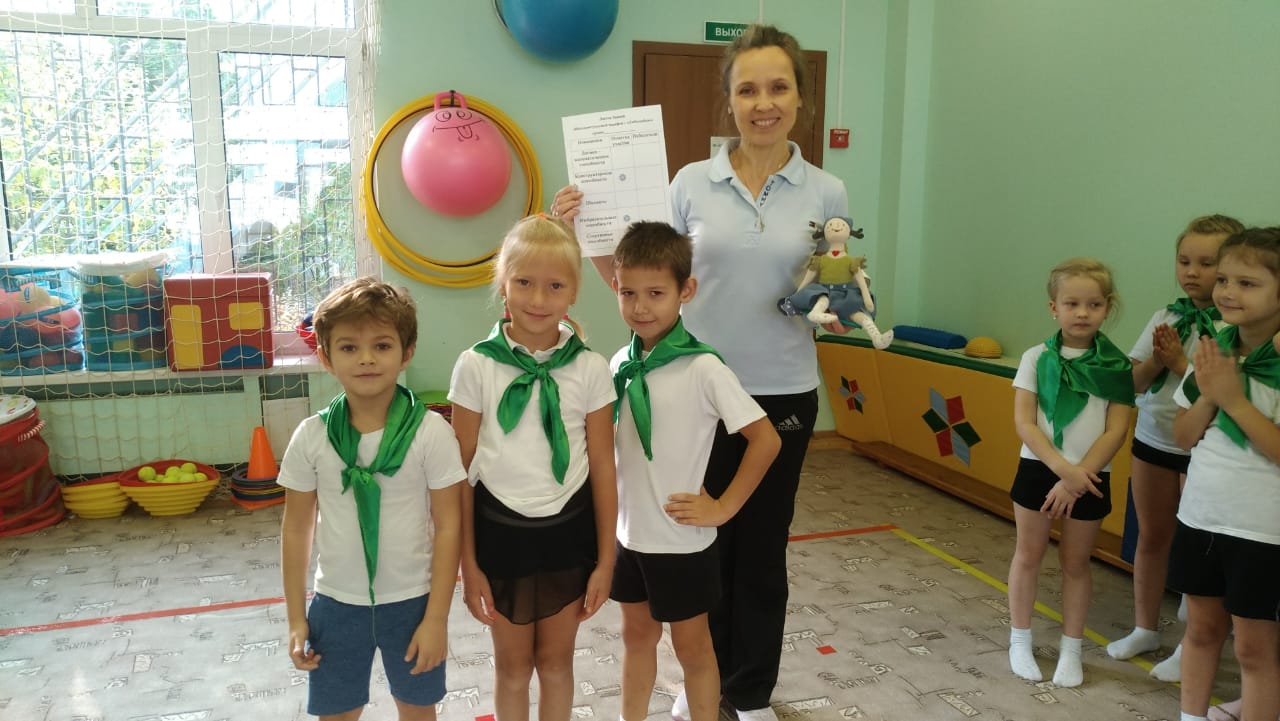 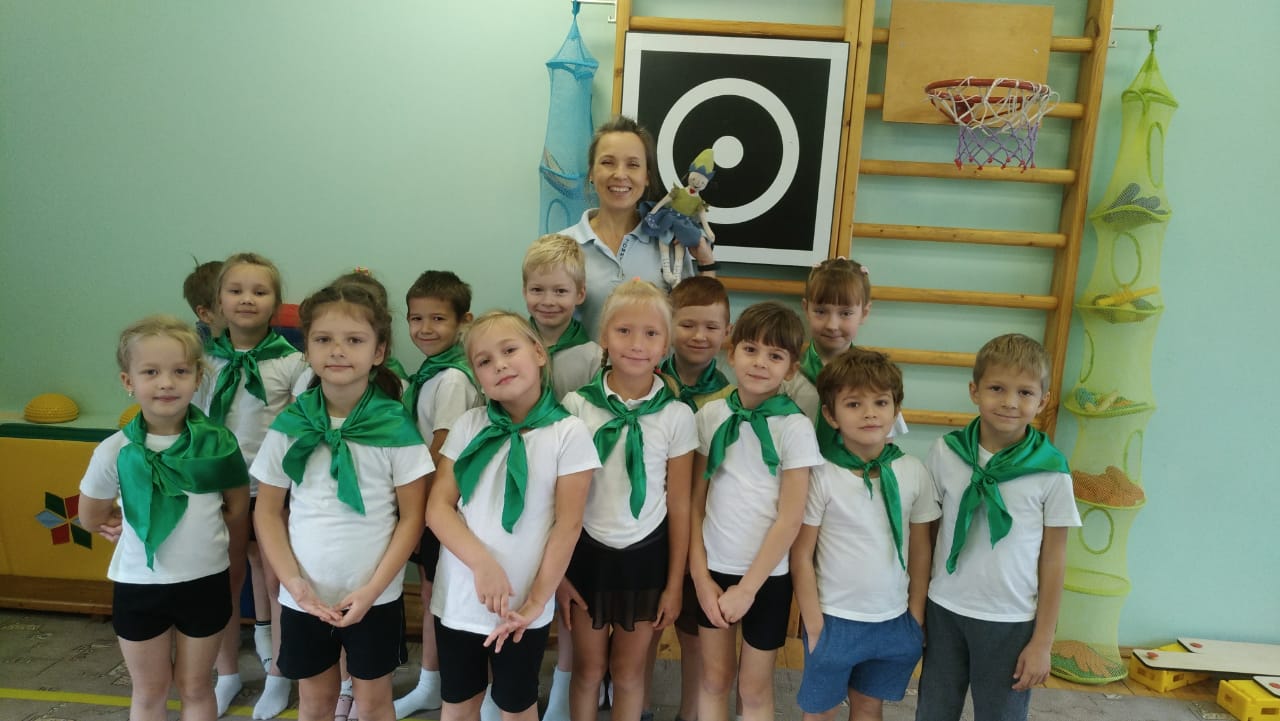 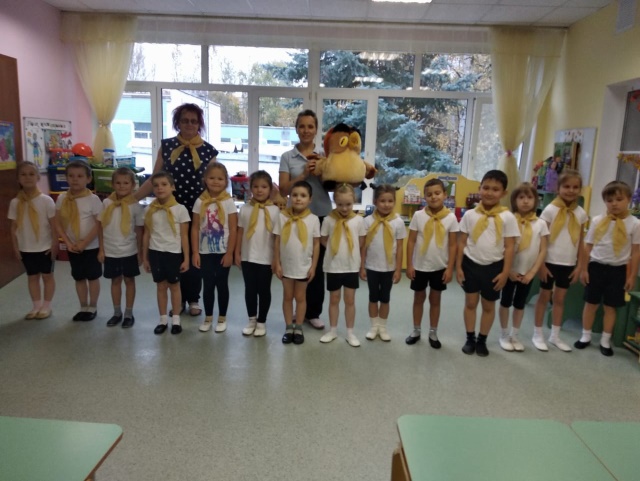 